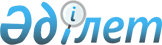 О выделении средств из резерва Правительства Республики КазахстанПостановление Правительства Республики Казахстан от 22 августа 2012 года № 1064ПРЕСС-РЕЛИЗ      В соответствии с Законом Республики Казахстан от 24 ноября 2011 года «О республиканском бюджете на 2012 – 2014 годы» и постановлением Правительства Республики Казахстан от 26 февраля 2009 года № 220 «Об утверждении Правил исполнения бюджета и его кассового обслуживания» Правительство Республики Казахстан ПОСТАНОВЛЯЕТ:



      1. Выделить Министерству здравоохранения Республики Казахстан из резерва Правительства Республики Казахстан, предусмотренного в республиканском бюджете на 2012 год на неотложные затраты, средства в сумме 443230000 (четыреста сорок три миллиона двести тридцать тысяч) тенге для перечисления акимату города Алматы в виде целевых текущих трансфертов на начало реконструкции внешних инженерных сетей здания Центральной референс-лаборатории, расположенной в городе Алматы, по ул. Капальская, 14.



      2. Министерству финансов Республики Казахстан обеспечить контроль за целевым использованием выделенных средств.



      3. Акиму города Алматы в срок до 15 декабря 2012 года представить в Министерство здравоохранения Республики Казахстан отчет по целевому использованию выделенных средств.



      4. Настоящее постановление вводится в действие со дня подписания.      Премьер-Министр

      Республики Казахстан                      К. Масимов
					© 2012. РГП на ПХВ «Институт законодательства и правовой информации Республики Казахстан» Министерства юстиции Республики Казахстан
				